О внесении изменений  в решение Успенского сельского Совета депутатов от 25.10.2013г. № 15 «Об утверждении положения о новой системе оплаты труда работников муниципальных бюджетных и казенных учреждений и работников органов местного самоуправления, не являющихся лицами, замещающими муниципальные должности и муниципальными служащими» (в редакции № 14 от 29.09.2014, № 3 от 30.01.2017, № 1 от 19.01.2018, № 1 от 11.01.2019, № 18 от 19.12.2019, № 2 от 18.01.2021, № 27 от 13.12.2021, № 16 от 14.06.2022 )В соответствии со статьями 135, 144 Трудового кодекса Российской Федерации, Федеральным законом от 06.10.2003 № 131-ФЗ «Об общих принципах организации местного самоуправления в Российской Федерации», Законом края от 09.12.2022 № 4-1353 «О внесении изменений в статью 4 Закона края  «О системах оплаты труда работников краевых государственных учреждений», руководствуясь Уставом Успенского сельсовета, Сход граждан Успенского сельсовета РЕШИЛ:  1.Внести в решение Успенского сельского Совета депутатов от 25.10.2013г. № 15 «Об утверждении положения о новой системе оплаты труда работников муниципальных бюджетных и казенных учреждений и работников органов местного самоуправления, не являющихся лицами, замещающими муниципальные должности и муниципальными служащими» следующие изменения:В статье 4  пункта 3, второй абзац читать в новой редакции:«Для целей расчета региональной выплаты , размеры заработной платы составляют 25 988 рублей»2. Настоящее решение вступает в силу в день, следующий за днем его официального опубликования в газете «Ирбейская правда» и распространяется на правоотношения, возникшие с 1 января 2023 года.    Глава Успенского сельсовета                                               И.И.Азарова                              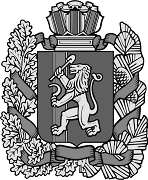  СХОД ГРАЖДАН УСПЕНСКОГО СЕЛЬСОВЕТА СХОД ГРАЖДАН УСПЕНСКОГО СЕЛЬСОВЕТА СХОД ГРАЖДАН УСПЕНСКОГО СЕЛЬСОВЕТА СХОД ГРАЖДАН УСПЕНСКОГО СЕЛЬСОВЕТА СХОД ГРАЖДАН УСПЕНСКОГО СЕЛЬСОВЕТА СХОД ГРАЖДАН УСПЕНСКОГО СЕЛЬСОВЕТА СХОД ГРАЖДАН УСПЕНСКОГО СЕЛЬСОВЕТА СХОД ГРАЖДАН УСПЕНСКОГО СЕЛЬСОВЕТА СХОД ГРАЖДАН УСПЕНСКОГО СЕЛЬСОВЕТА СХОД ГРАЖДАН УСПЕНСКОГО СЕЛЬСОВЕТАИРБЕЙСКОГО РАЙОНА КРАСНОЯРСКОГО КРАЯИРБЕЙСКОГО РАЙОНА КРАСНОЯРСКОГО КРАЯИРБЕЙСКОГО РАЙОНА КРАСНОЯРСКОГО КРАЯИРБЕЙСКОГО РАЙОНА КРАСНОЯРСКОГО КРАЯИРБЕЙСКОГО РАЙОНА КРАСНОЯРСКОГО КРАЯИРБЕЙСКОГО РАЙОНА КРАСНОЯРСКОГО КРАЯИРБЕЙСКОГО РАЙОНА КРАСНОЯРСКОГО КРАЯИРБЕЙСКОГО РАЙОНА КРАСНОЯРСКОГО КРАЯИРБЕЙСКОГО РАЙОНА КРАСНОЯРСКОГО КРАЯИРБЕЙСКОГО РАЙОНА КРАСНОЯРСКОГО КРАЯР Е Ш Е Н И ЕР Е Ш Е Н И ЕР Е Ш Е Н И ЕР Е Ш Е Н И ЕР Е Ш Е Н И ЕР Е Ш Е Н И ЕР Е Ш Е Н И ЕР Е Ш Е Н И ЕР Е Ш Е Н И ЕР Е Ш Е Н И Е     11.01.2023г.      11.01.2023г.      11.01.2023г.      11.01.2023г. д.Успенкад.Успенка№ 1 № 1 